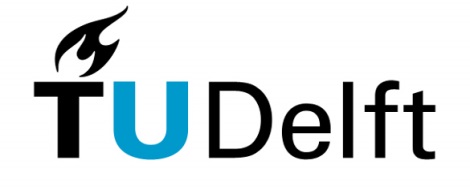 Delft University of TechnologyMaster Internship at Company ProfileCompany: Department: Location: Website: Assignment for Detailed description of work to be done:Required profile of candidate:Period of the internshipPreferable start date	: Duration 	:  (minimum 12 weeks is required for TUD AE)Remuneration	: ApplicationStudents who are interested can send their CV and motivation letter directly to:Please e-mail this form to the Internship Office TUD AE: internship-ae@tudelft.nl